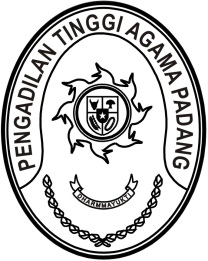 SURAT PERINTAH PELAKSANA HARIANNomor  : W3-A/1471/KP.04.6/5/2023Menimbang 	: 	bahwa Kepala Subbagian Tata Usaha dan Rumah Tangga Pengadilan Tinggi Agama Padang sedang melaksanakan dinas luar, demi kelancaran pelaksanaan tugas dipandang perlu menunjuk pelaksana Kepala Subbagian Tata Usaha dan Rumah Tangga;Dasar	:	1.	Peraturan Mahkamah Agung RI Nomor 4 Tahun 2022 tentang Perubahan Keempat Atas Peraturan Mahkamah Agung Nomor 7 Tahun 2015 tentang Organisasi dan Tata Kerja Kepaniteraan dan Kesekretariatan Pengadilan;		2.	Surat Kepala Badan Kepegawaian Negara Nomor 1/SE/I/2021 tanggal 
14 Januari 2021 tentang Kewenangan Pelaksana Harian dan Pelaksana Tugas Dalam Aspek Kepegawaian;MEMERINTAHKANKepada	:	Nama	: Efri Sukma		NIP	:	198402152006041004		Pangkat/Gol. Ru.	:	Penata Muda (III/a)		Jabatan	:	Pemelihara Sarana dan PrasaranaUntuk	:	1.	Terhitung tanggal 25 Mei 2023 sampai kembalinya pejabat definitif disamping jabatannya sebagai Pemelihara Sarana dan Prasarana juga sebagai pelaksana harian Kepala Subbagian Tata Usaha dan Rumah Tangga.		2.	Melaksanakan perintah ini dengan seksama dan penuh tanggung jawab.Dikeluarkan di	: PadangPada tanggal	: 24 Mei 2023Ketua,Dr. Drs. H. Pelmizar, M.H.I.NIP. 195611121981031009Tembusan  :Yth. Sekretaris Mahkamah Agung RI;Yth. Direktur Jenderal Badan Peradilan Agama Mahkamah Agung RI.                                              